Цель программы – оптимизация и коррекция отношений в системе «ребенок-ребенок», «ребенок-взрослый», приобретение коммуникативных навыков и навыков совместной деятельности. Развитие эмоциональной сферы, осознание нравственных понятий детей посредством песочной терапии.Программу наших занятий на лето можно скачать тут!Основные задачи программы:Стабилизация эмоционального состояния детей;Установление и развитие отношений партнерства в сотрудничестве «ребенок-ребенок»;Обучение навыкам общения и способам взаимодействия в системе «ребенок-ребенок»;Развитие мелкой и крупной моторики;Развитие познавательных процессов (восприятие, внимание, воображение, память, мышление);Развитие процессов саморегуляции;Развитие способности ребенка прислушиваться к своим ощущениям и учиться передавать их словами, накопление сенсорного опыта ребенка.Песочная терапия – это игра с песком и миниатюрными фигурками. В процессе работы с ними ребенок или взрослый входит в контакт со своим внутренним миром и может выразить имеющуюся проблему, конфликт в символической или метафорической форме.Благодаря своей неструктурированности, песок является идеальным материалом, который может воплотить любые образы и замыслы. Песок является своего рода негласным символом детства, счастья, безмятежности. Вспомните даже свои взрослые ощущения, когда лежите на морском берегу на песчаном пляже и так лениво, неосознанно сгребая в ладони песок, просыпаете его сквозь пальцы! С этими движениями приходит расслабление, умиротворение, безмятежность. Все заботы и напряжение медленно, «сквозь пальцы» с песком покидают ваше тело…и вы испытываете состояние гармонии и счастья! Хотя у взрослых это могут быть и мимолетные мгновения, но согласитесь, испытанные каждым из нас в жизни.Особенно ребенку свойства песка позволяют справиться со своим внутренним напряжением и, в целом, гармонизировать его эмоциональную сферу. Наблюдая за игрой в песок, Взрослый получает уникальную возможность увидеть мир глазами ребенка и научиться взаимодействовать с этим миром. Песочная терапия имеет еще параллельное воздействие – это развитие мелкой моторики, координации движения, эмоционального интеллекта, а значит и интеллекта в целом.К.Д.Ушинский писал: «Самая лучшая игрушка для детей – кучка песка!!». Первые контакты детей друг с другом происходят в песочнице: на песке строится дом, высаживается дерево, создается семья. Именно в песочнице возникают первые детские претензии к завладению игрушками других, к захвату территории или упрямому отстаиванию своей автономии. Зарождаются первые коммуникативные навыки общения. Дети даже без слов понимают друг друга.Взрослые часто ставят перед ребенком череду запретов и указаний. Так кирпичик за кирпичиком растет и крепнет стена, отделяя и отдаляя Мир ребенка от Мира взрослого. Оказывается, мы, взрослые, можем помешать гармонично развиваться ребенку, если подходить к нему со взрослыми мерками. Как же сохранить связь между нашими мирами; предоставить ребенку возможность и право развиваться в собственном темпе; направлять, не ограничивая? Давайте отложим на время эти вопросы и обратимся к Ребенку, живущему внутри каждого из нас. Наверняка, ему хочется творить что-то свое; ломать, чтобы чувствовать силу, но при этом чувствовать себя защищенным. Эти желания могут реализоваться в играх с песком.С каким упоением дети варят супы и каши из песка и кормят ими всех подряд: кукол, Вас, гостей! При этом, они часто повторяют услышанные от Вас реплики: «Чтобы съел все до конца!, «Я так старалась», «Здесь много витаминов!», «Ложку за маму, ложку за папу…!» . Переносят в песочницу модель Вашей семьи, отношений в ней. Ведь они повторяют все за взрослыми. Это – отражение нашего, взрослого, Мира глазами ребенка.С помощью песочных игр малыши воссоздают это шаткое равновесие. Проигрывая на песке ситуации из жизни, они стремятся к бесконфликтному, конструктивному общению, взаимопомощи. Дети учатся выражать свои чувства в безобидной форме, не причиняя вред окружающим людям.Песочная игротерапия - прекрасная возможность выразить свое отношение к окружающему миру, найти то, что тревожит и беспокоит. Рассыпать на мельчайшие песчинки образ, пугающий и травмирующий ребенка.Игры с песком имеют большое значение для поддержания психического здоровья, развития познавательных процессов, влияют на становление всех сторон личности ребенка, формируют гуманное, искреннее отношение к людям и всему живому.Игры на песке - одна из форм естественной деятельности ребенка. Поэтому мы, взрослые, можем использовать песочницу в развивающих и обучающих занятиях. Строя картины из песка, придумывая различные истории, мы в наиболее органичной для ребенка форме передаем ему наши знания и жизненный опыт, события и законы окружающего мира. При это, мы еще раз врачуем и собственную Душу, усиливая своего Внутреннего Ребенка. Песок обладает свойством пропускать воду, в связи с этим, специалисты парапсихологи утверждают, что он поглощает «негативную» психическую энергию, взаимодействие с ним очищает энергетику человека, стабилизирует его эмоциональное состояние.Таким образом, преимущество песочной терапии состоит в том, что она позволяет ребенку, да и взрослому, воссоздать в песке различные аспекты проблемы, используя символические объекты, которыми можно манипулировать и которые можно легко изменять. Возможность в реальности, но на территории психологической песочницы проиграть конфликты, продумать и выстроить образ цели и способность достижения ее, увидеть модели новых отношений – все это способствует нормализации внутреннего мира личности, способствует снятию тревог, проработки внутриличностных конфликтов и различных страхов.Несколько слов о том, что происходит в бессознательном ребенка, когда он играет в песок. Оказывается, что строя картину из песка, ребенок переносит на песочный «Лист» ландшафт своего внутреннего мира и «диспозицию» в нем на данный момент. Разыгрывая на песке разнообразные сказочные сюжеты, маленький человечек приобретает бесценный опыт символического разрешения жизненных ситуаций (ведь в настоящей сказке все заканчивается хорошо!). Этот опыт в виде «концентрата» попадает в бессознательное (пока глубинный смысл проигранного на песке может не осознаваться ребенком).Некоторое время он активно ассимилирует новый материал в имеющуюся систему восприятия. И наступает момент (срок для каждого индивидуален), когда мы можем заметить в поведении ребенка определенные изменения. Это удивительно, но он начинает применять в реальности свой «песочный» опыт! Таким образом осуществляется своего рода круговорот. Сначала внутренняя реальность (конфликты, страхи и т.д.) переносится вовне – в песочницу, потом опыт песочной сказки переносится обратно во внутренний мир, где перерабатывается бессознательным и уже в виде некоторых моделей переносится на реальное поведение ребенка.Программа «Секреты Волшебной Песочной страны» создана для детей 4-8 лет. Она представляет собой тренинг с использованием игровой песочной терапии.Программа рассчитана на 10 занятий детей. Длительность каждого занятия составляет 35 - 40 минут. Структура занятий включает в себя:Вводная часть (где используются различные манипуляции с песком, позволяющие почувствовать детям структуру материала, настроиться на игровую ситуацию).Основная часть (которая может сочетать спонтанную изобразительную деятельность на песке с сочинением сказок и историй, с включением персонажей и игрушечных героев. Специалист может предлагать здесь тематическую или сюжетную основу, сюжетно-ролевую игру. В этой части решаются цели и задачи занятия).Заключительная часть (предполагает вербализацию чувственного опыта ребенка, рефлексию и подведение итогов).Основные принципы игр на пескеСоздание естественной стимулирующей среды, в которой ребенок чувствует себя комфортно и защищенно, проявляя творческую активность. Для этого подбираются задания, соответствующие возможностям ребенка; формулируем инструкцию к играм в сказочной форме; исключаем негативную оценку его действий, идей, результатов, поощряя фантазию и творческий подход.«Оживление» абстрактных символов: букв, цифр, геометрических фигур, и пр. Реализация этого принципа позволяет сформировать и усилить положительную мотивацию к занятиям и личностную заинтересованность ребенка в происходящем.Реальное «проживание», проигрывание всевозможных ситуаций вместе с героями сказочных игр. На основе этого принципа осуществляется взаимный переход Воображаемого в Реальное и наоборот. Например, оказавшись в роли Спасителя Принцессы, ребенок не просто предлагает выход из ситуации, но и реально разыгрывает ее на песке с помощью миниатюрных фигурок. Так, он «на деле» убеждается в правильности или ошибочности выбранного пути. Таким образом, смоделированная в песке ситуация, и ее разрешение тем или иным способом, проходит через бессознательное ребенка. Это метод разрешения конфликтов поможет ребенку в будущем в реальной жизни использовать конструктивный подход в решении различных жизненных ситуаций, которые были ранее смоделированы в песке.Что используется на занятияхКарточки Цвета Люшера (Цветовая диагностика Люшера позволяет измерить психофизиологическое, эмоциональное состояние человека, его стрессоустойчивость, активность и коммуникативные способности).Деревянный ящик (песочница). Внутренняя поверхность песочницы (дно и борта) окрашиваются в голубой цвет. Таким образом, дно подноса будет символизировать воду, а борта – небо.Чистый просеянный песок. Песком заполняется меньшая часть ящика. Песок задает символическую «линию горизонта».Набор миниатюрных фигурок, не более 8 см в высоту:человеческие персонажи;животные- реальные и фантастические;дома, деревья, машины;постройки: мосты, ограды, ворота, порталы и т.д.естественные предметы: ракушки, шишки, камни и т.д.сказочные персонажи- добрые и злые;символические предметы: ящики с сокровищами, драгоценности.геометрические фигуры, цифры и буквы.Выбор игрушек ребенком на каждом занятии осуществляется самостоятельно на бессознательном уровне. Он выбирает в данный момент то, что хочет и в зависимости от того, как он себя чувствует. Это один из диагностических моментов.Тематическое планированиеПЕСОЧНАЯ ТЕРАПИЯ. ПРИНЦИПЫ И СТРУКТУРА ЗАНЯТИЙПринципы песочной терапии: 1. Реальное «проживание», проигрывание всевозможных ситуаций вместе с героями детских игр и детских сказок – на основе этого принципа песочной терапии осуществляется взаимный переход Воображаемого в Реальное и наоборот.2. Осмысление опыта и ситуации – разыгрывая ситуацию в песочнице, ребенок имеет возможность посмотреть на нее со стороны. Этот принцип песочной терапии позволяет соотнести игру с реальной жизнью, осмыслить происходящее, найти способы решения проблемы.3. Принцип обмена – в играх с песком ребенок и психолог легко обмениваются идеями, мыслями, чувствами. Таким образом песочная терапия позволяет построить партнерские взаимоотношения.4. Принцип оживления абстрактных символов – песочная терапия позволяет сформировать чувство реальности происходящего.5. Но самое главное: песочная терапия — это игры с песком, где «ПРАВИЛ НЕ СУЩЕСТВУЕТ!»       Какова же структура занятий по методу «песочная терапия для детей»?      Сначала ребенку рассказывается, что из песка можно что-то построить, а можно на нем рисовать; по желанию, в песок добавляется вода; предлагается набор фигурок. Затем ребенка просят взять корзинку, набрать фигурок, которые понравились. Инструкции можно давать следующие: «Построй сказочный город», «Построй сказочный мир», «Построй город своей мечты».       У детей, в отличие от взрослых, картины редко бывают статичными. Как правило, строя сказочный мир, ребенок разыгрывает сцены, озвучивая своих героев. Даже «молчуны» после нескольких занятий начинают проявлять свои эмоции в звуках, словах, репликах. Кстати, это ещё одно яркое подтверждение тому, что песочная терапия непосредственно влияет на развитие речи у детей.       После того, как ребенок построит свою картину на песке, он должен придумать название и немного рассказать о своей работе. Если не хочет рассказывать о своей постройке, то принуждать не надо. По окончанию занятия ребенок должен сам разобрать свою работу, так как в следующий раз «сказочная страна» будет другой.       Как правило, на такие занятия детей беру 1-2 раза в неделю. Курс «песочная терапия» рассчитан примерно на 10 занятий.МАТЕРИАЛЫ, НЕОБХОДИМЫЕ ДЛЯ ПРОВЕДЕНИЯ ПЕСОЧНОЙ ТЕРАПИИ       В песочной терапии для индивидуальных занятий с детьми или с малой группой (3-4 человека) используется водонепроницаемый деревянный ящик размерами 50х70х8см. Дело в том, что такой ящик соответствует оптимальному полю зрительного восприятия, его целиком можно охватить взглядом. На языке психологов, занимающихся песочной терапией, он называется «поднос». Обязательно внутренняя поверхность такой песочницы, «подноса», должна быть выкрашена в сине-голубой цвет – символ бессознательного, бесконечности, продолжения. На 2/3 объема «поднос» заполняется просеянным и прокаленным песком.       В песочной терапии могут использоваться любые объекты, встречающиеся в окружающем мире, - разнообразные фигурки (максимальная высота — 8 см). Все они составляют своеобразную коллекцию для песочной терапии.       В песочной терапии обычно применяют следующие группы фигурок:Человеческие персонажи;Здания (дома, замки, церкви);Животные;Машины;Растения;Постройки (мосты, ограды, ворота);Природный материал (ракушки, веточки, камни и т.д.);Символические предметы (сундуки с сокровищами, драгоценности);Сказочные герои (добрые и злые);Религиозные предметы и сувениры;Домашняя утварь, гайки, болты;Буквы, цифры, геометрические фигуры, формочки разной величины       Если фигурок будет не хватать, можно предложить ребенку сделать их самому (нарисовать, вырезать, вылепить).       Также необходимо иметь кувшин с водой, фотоаппарат и кисточки (не все дети сразу могут погрузить руки в песок и тем более мешать грязь голыми руками).      Песочную терапию в детском центре я успешно применяю с целью обучения, психопрофилактики, проективной психодиагностики, в консультировании родителей. Форма занятий может быть как групповая, так и индивидуальная.ПЕСОЧНАЯ ТЕРАПИЯ ДЛЯ ДЕТЕЙ. РАЗВИТИЕ РЕБЕНКА В ПЕСОЧНИЦЕ    Песочница – это прекрасная среда для развития ребёнка, развития способностей ребёнка, индивидуальной работы с детьми дошкольного возраста. Песочная терапия дает неограниченные возможности экспрессии, так как игры с песком насыщены разными эмоциями (восторгом, удивлением, волнением, радостью…). Песочная терапия позволяет создавать символические образы, отражающие неповторимый внутренний мир ребенка. Удивительно, однако песочная сказочная страна – это есть ни что иное, как проекция внутреннего мира ребенка. Поэтому особенно песочная терапия помогает в работе с трудными детьми, в работе с детьми агрессивного поведения. Например, сжимая что есть силы песок в своих кулачках, ребенок таким образом понижает свое внутреннее напряжение. Строя и разрушая, а затем опять воссоздавая сказочные замки или просто красивую картинку, он гармонизирует внутренние состояние. Так, на одном из занятий песочной терапией в «песочнице» Клара С. (6 лет) – ребёнок с особенностями психофизического развития, у которой наблюдалось агрессивное поведение и неумение строить межличностные отношения со сверстниками и взрослыми, придумала следующую сказку к своей «песочной картине»: «Это город. В городе есть дом, в нем живут люди. Рядом с домом растет клубника. Еще здесь есть большое болото, и так много в нем машин! Машины не знают, как выехать и никто не может им помочь. Люди хотели выйти и нарвать цветов, но не могут, так как заехали в болото. По всему городу ведутся дорожно-ремонтные работы. Здесь очень много знаков! (вздыхает). В городе есть стоянка для машин. Здесь было большое озеро, но оно уже подсохло, и люди могут ходить по нему. Машины тоже могут передвигаться по дорогам города. Сейчас наступила ночь. Для машин обязательно нужны гаражи и туннели, тогда дождь не будет на них попадать. Еще в моем городе есть лес, в котором живут обезьяны. Они лазают по деревьям и смотрят как много машин. Некоторые обезьяны спрятались в песке, чтобы охотник их не подстрелил».      В песочной терапии, анализируя песочные картины, можно диагностировать наличие внутренних конфликтов, детско-родительские отношения, можно узнать, как ребенок преодолевает трудности – об этом свидетельствует сказка (история) к песочной картине, придуманная ребенком. Что в свою очередь позволяет мне подобрать программу коррекционно-развивающих занятий.       В песочной терапии часто случается и такое, что ребенок выбирает неограниченное количество фигурок, ему «все надо, все пригодится». Чаще всего это происходит у детей с тяжелым нарушением речи. Скорее всего, в данный момент у такого ребенка очень сильное внутреннее напряжение и ему очень важно это состояние «проработать». Я беру себе на заметку – песочная терапия с ребенком на «чувство меры». ПЕСОЧНАЯ ТЕРАПИЯ ДЛЯ ДЕТЕЙ. ПОХВАЛА ВЕДЁТ К УСПЕХУ!       Положительный эффект в песочной терапии дает прием «похвала авансом» для детей с агрессивным поведением. Фраза «Ты такая славная девочка (мальчик), ты просто умница, конечно, ты постараешься, у тебя все получится просто отлично!» помогает ребёнку успокоиться, повышает интерес к выполнению задания и позволяет достичь желаемого результата.        Часто, используя метод «песочная терапия» в своей работе, пользуюсь вербальными и невербальными способы поощрения: эмоциональным поглаживанием; телесными прикосновениями и поглаживаниями рукой; могу просто взъерошить волосы на голове ребенка и это вселяет в дошколят уверенность в свои силы, возможности; ребята становятся добрее и отзывчивее.       В течение года дети строили «песочные картины»: «Город», «Дом, который красивее всех», «Город монстров», «Магазин интересов», «Болото», «Игра в хороших и плохих», «Рэкскор», «Море», «40 дней ужаса», «Звери», «Зоопарк», «Сказочный город», «На юге», «Красивая страна», «Все животные и люди идут в гости», «Лягушачья башня», «Аленький цветочек», «Город-Звезда», «Чего неприятного не бывает», «Главная вода», «Потоп» и многие другие.       Технологии песочной терапии многофункциональны. Они позволяют психологу одновременно решать задачи диагностики, коррекции, развития ребёнка и терапии. Кроме того, игры с песком, моделирование «миров» в подносе – прекрасный детский досуг, который может быть использован и при проведении детского дня рождения, и просто во время домашних детских игр. Песочная терапия – это верный путь развития ребёнка, путь в страну психологического здоровья ребенка. Игры с песком создают невидимый мост между ребенком и взрослым, сближают родителей и детей.Занятие « Солнечная сказка на песке»Цели занятия:1. Гармонизация психоэмоционального состояния детей. 2. Развитие тактильной чувствительности, восприятия, мышления, воображения. 3. Активизация словарного запаса. Оборудование:Солнышко и тучка из цветного картона, песочница, палочки для рисования на песке, песочные формочки в виде цветочков, небольшие игрушки- зайчики. Участники: дети 2-3 лет. Количество детей не более трех. Ход занятия:Психолог показывает детям картонную фигурку солнышка. -Ребята, посмотрите, кто это к вам в гости пришел? (Солнышко) - Правильно, и оно хочет пригласить вас с собой в путешествие. Готовы? (Да) - Тогда – в путь! Дети вместе с психологом подходят к песочнице. Солнышко прикрепляется на стену рядом с песочницей. - Посмотрите -этот песок не простой, он волшебный и может чувствовать прикосновения, говорить. Песочек может показать детям много интересных игр и сказок. Но сначала давайте вспомним, как нужно правильно играть с песочком. -Можно кидаться песком? (нет) -Разбрасывать можно? (нет) - Пробовать на вкус можно? (нет) -А сейчас положите ладошки на песок. Давайте его погладим ладошкой, затем ладошку перевернем. Какой песок? _ Теплый или прохладный? -Шершавый или гладкий? -Сухой или мокрый? -Мягкий или твёрдый? -Песок прохладный, шершавый, сухой, мягкий. -Давайте поздороваемся с нашим другом-песочком. -Здравствуй, песок! - Послушайте… Он с вами здоровается, только очень-очень тихо. Давайте его развеселим. Пощекочем его сначала одной рукой каждым пальчиком. Затем другой. А теперь пощекочем двумя руками. Теперь плавными движениями как змейки побежали по песку пальчиками. -Давайте его потрем между ладонями. - Давайте его возьмем в кулачки крепко - крепко, чтобы ни одна песчинка не упала и отпустим. Еще разок. -А теперь, послушайте сказку. Утром солнышко проснулось, Сладко – сладко потянулось. И, откинув одеяло, С нами в сказку пошагало. Психолог предлагает детям сделать солнышко на песке. Кладёт ладошку ребёнка на песок, поворачивает её по кругу, оставляя отпечаток. Ребёнок поворачивается вслед за ладошкой. Получилось солнышко. – Давайте нарисуем глазки солнышку, нос, рот-улыбку. -Получилось у нас солнышко? (да) .- Какое солнышко у нас получилось? Дети отвечают. (Доброе, лучистое, улыбчивое, песочное) - Ребята, солнышко только проснулось, ещё не очень жарко, и лучики у солнышка короткие, маленькие. Давайте погладим лучики пальчиками. Дети прикасаются пальчиками к лучикам. Солнышко пригревает сильнее, и лучики растут, становятся длинными, большими. Взрослый предлагает детям взять палочки и нарисовать рядом с маленькими лучиками большие, длинные, продлевая маленький лучик. – Давай погладим пальчиком длинные лучики. -Ой, посмотрите, на полянку прискакали зайчики. (Небольшие пластмассовые фигурки, возможно от «киндерсюрпризов»). Они тоже рады солнышку. Посмотрите, сколько у нас зайчиков: один или много? (много) -Зайчики хотят поиграть с вами в прятки. Сейчас вы закроете глаза, а они спрячутся в песок. После того, как я скажу: «Глазки открываем, поиск начинаем», вы должны будете их найти в песке, раскапывая песок пальчиками. Дети находят игрушки. Пока дети ищут игрушки- психолог наклеивает на солнышко тучку. -Молодцы, ребята, всех зайчиков отыскали. Зайчикам, очень понравилось играть с вами, но им пора идти дальше. Давайте попрощаемся с ними. - До свидания, зайчики. - Ой, посмотрите, пока мы играли с зайчиками -наше солнышко спряталось за тучку, сейчас польет дождик. Каждому ребенку выдается леечка с водой. Дети поливают песок. -Дождик, дождик лей веселей! Своих капель не жалей. Для цветов, для полейИ для маленьких детей. -Какой теперь стал песок, сухой или влажный? (влажный) Дождь покапал и прошел. Стало всем нам хорошоСолнце снова засветилосьЗасияло, заискрилось. - После дождя, навстречу солнечным лучикам, свои лепестки протянули цветочки. Психолог берёт пластмассовую формочку и лепит цветочек. Затем помогает детям, сделать цветочки, объясняя, как правильно положить песочек в формочку, постучать по ней, удаляя лишний песок и перевернуть, чтобы получился цветочек. - Вот как много цветочков у нас получилось! - Радуясь солнышку, к приветливым цветочкам прилетели бабочки. Они хотят полакомиться сладким цветочным нектаром. Психолог предлагает детям сделать бабочек. Он соединяет запястья рук ребёнка, а кисти разводит в стороны, имитируя крылья. Бабочки летают, крыльями порхают, радуются. Поднимая и опуская кисти рук ребенка, взрослый изображает полёт бабочек. – Отдохнули на цветочной полянке бабочки и полетели дальше, не забыв сказать «Спасибо за угощение». Давай им помашем рукой и разгладим песочек. Ребята и солнышку пора идти дальше. Давайте поблагодарим солнышко и песочек за сказку, и сами тоже вернемся в группу. (Дети благодарят песочек и солнышко).Конспект  коррекционного занятия для детей с проблемами развития речиХод занятияI. Артикуляционные упражнения.(жёлтый поднос с бирюзовым песком)Бабушка с дедушкой дружно жили. Тесто для пирожков месили.«Накажи непослушный язычок» – губами ритмично шлёпать по высунутому языку: «та-та-та-та пя-пя-пя-пя бя-бя-бя-бя», ладонью ведущей руки легко похлопывать по песку.Вот в гости приехали внуки – пирожки съели, на качели качаться сели.«Качели вне рта» – языком ритмично двигать вверх-вниз, указательным пальцем ведущей руки в такт движениям языка двигать по песку в том же направлении. Вышли во двор погулять они, индюки им на встречу шли.«Индюки» – языком быстро облизывать верхнюю губу со звуком «бл-бл-бл», пальцами в такт движениям языка двигать в толще песка угловатую дорожку.Мимо скакала лошадка быстро, цокая копытцем.«Лошадка» – щёлкать языком, одновременно пальцами ритмично в такт щелчкам «скакать по песку».Часики тикают тик-так всегда, внукам домой собираться пора.«Часики» – языком ритмично двигать вправо-влево, указательным пальцем ведущей руки в такт движениям языка двигать в том же направлении по песку.II. Развитие диафрагмального дыхания. Дедушка внуков повёз домой на машине, а дороги нет, помоги им.Выровняй дорогу. Набирай воздух через нос, не поднимай плечи, и надувай живот «шариком». Выдыхай медленно и плавно как можно дольше.III. Автоматизация звуков и обучение грамоте.Заведи мотор машины, проводя указательным пальцем дорожку по песку: [ррр…] Напиши букву, которая обозначает звук [р] и пой это звук.Проезжали мимо реки песенку водички услышали они. (Таз с песком)Набери в руку песок и пой песенку воды, насыпая горку сссс..Вышли внуки с дедом из машины и по берегу пошли.Повторяй слоги, «прошагивая» их пальчиками по песку: сы-са-су; са-су-сы.IV. Развитие фонематического слуха.У воды решили поиграть ониСпрячь руку в песок, услышав звук [с]: с, п, м, с, ф, п, с, ш, в, с, ш, ш, с, с…Под толстым слоем песка спрятаны игрушки найди их, назови и положи со звуком [с] на «улыбку», со звуком [ш] на «бублик».V. Формирование слоговой структуры слова.Какая игрушка понравилась? Разделим слово …(сова) на слоги с помощью хлопков. Полосками обозначь количество слогов.VI. Совершенствование грамматического строя речи.(Поднос красный с манкой) Что нарисовано на песке? (На песке чайник) Закрой глаза. Чего не стало? (Не стало носика). Дорисуй. Закрой глаза, а теперь? (Не стало крышки). Дорисуй. Закрывай глаза. Чего не стало? (Не стало дна.) Дорисуй.Дедушка домой привёз внучат, до свиданья ему говорят.Спать легли, мама на ночь детишкам рассказала сказку-небылицу.VII. Связная речь.(поднос с песком, корзинка с природными заместителями) Сочини сказку, используя предметы и рисуя на песке. Ребёнок сочиняет сказку, педагог поправляет его речь.Занятие по песочной терапии на тему «Дикие и домашние животные» для группы детей от трех до шести летПесок – это удивительный материал для раскрытия внутреннего мира ребенка. Он позволяет не только расширить фантазию и творческое мышление малыша, но и является прекрасным инструментом для развития мелкой моторики.Хотя песочная терапия является методом психодиагностики и психокоррекции, ее так же можно применять в разработке развивающих занятий для детей.Программа дошкольного образования включает в себя тему изучения диких и домашних животных населяющих окрестности нашей страны. Усвоение нового материала детьми происходит успешнее в форме игры, а тем более, если это игра с песком.Промытый и прокаленный песок насыпают в обычные пластмассовые подносы с бортами от двух см. Размеры такого подноса должны быть не менее 50 см в длину и 30 см в ширину.Для проведения занятия вам так же понадобятся:- фигурки домашних животных;- фигурки диких животных;- деревья из детского конструктора (можно вырезать из картона);- небольшие пластмассовые стаканы;- счетные палочки.Песок нужно увлажнить до такой консистенции, что бы из него можно было лепить куличики, но при этом он не слишком прилипал к рукам.Вначале дети вспоминают животных, которые обитают в лесу. На выровненной поверхности песка можно научиться делать их следы. Зайчик оставляет совсем маленькие следы – указательным пальчиком делаем углубления в песке в виде дорожки. У лисы следы по-больше – соединяем вместе большой, указательный и средний пальцы и с помощью них имитируем следы рыжей плутовки. Самые большие следы оставляет медведь – собираем все пальцы вместе и вот уже мишка протоптал себе тропинку по лесной чаще.Теперь можно разровнять поверхность песка и поставить с одной стороны деревья, а между ними фигурки диких животных. На этом этапе нужно пояснить, что дикими называются те животные, которые живут в лесу. Сделайте в песке норку для лисички, берлогу для медведя и т.д. для каждого зверька.С другой стороны подноса делаем несколько куличиков с помощью пластмассового стаканчика и песка. Это домики для домашних животных. Здесь нужно обратить внимание детей, что домашние животные живут в сооружениях, построенных для них человекам. Лошади живут в конюшнях, коровы и овцы в сараях, а курочки с цыплятами в курятниках.Но, дикие и домашние животные не дружат между собой. Поэтому нужно обезопасить домашнюю живность, построив вокруг их домиков забор из счетных палочек.Таким образом, по ходу занятия дети должны усвоить специфику обитания диких и домашних животных, особенности отличия друг от друга и научиться их дифференцировать.Использование песочной терапии для проведения обучающего занятия позволяет возбудить интерес детей к освоению нового материала посредством прямого включения ребенка в процесс развивающей игры.Занятие для детей раннего возраста: «КАКОЙ ОН?» Программное содержание:

1. Учить детей определять на ощупь свойства песка, активизировать в речи слова «шершавый, твердый, мягкий.»
2. Развивать у детей мелкую моторику рук, восприятие, мышление, фантазию.
3. Закрепить названия цветов, животных, кто как кричит.
4. Воспитывать бережное обращение с песком.

Оборудование:

Песочница, ширма, ведерко с песком, сито, игрушки по количеству детей, совочки, воронки, цветочки, воздушные шары на каждого ребенка, ручеек.

Ход занятия:

В-ль: Дети входят в группу под музыку
Ребята, посмотрите как много гостей пришло к нам в группу! Поздороваемся с гостями.
Дети: Здравствуйте.
В-ль: Дети! Посмотрите, что это на небе?!
Дети: Солнце.
В-ль: Какое доброе сегодня солнце.
Музыка
1. Солнышко встало (круговое движение перед собой)
Утро настало
2. Утро настало (дети машут руками)
Птицы проснулись
3. Птицы запели (руки вверх - потянулись)
Дети проснулись
4. Дети проснулись (дети улыбаются друг другу)
Улыбки повсюду
В-ль: Здравствуй солнышко! (Дети здороваются)
Дети: Здравствуй солнышко.
В-ль: Ребята, а солнышко приглашает нас в путешествие. Вы согласны?
Дети: Да!
В-ль: Ребята, а что же это солнечный лучик держит?
Дети: Шарик!
В-ль: А какой же это цвет? Дайте мне скорей ответ!
Дети: Красный.
В-ль: Красный цвет с собой зовет, и заданье нам дает. Ребята посмотрите, что это?
Дети: Шарики.
В-ль: А сколько шариков (много или мало)?
Дети: Много.
В-ль: Ребята надо красные шарики в 1-у корзину собрать и солнышку отдать. А остальные шарики собрать в другую корзинку.
В-ль: Молодцы. А что это за цвет дайте солнышку ответ.
Дети: Красный, желтый, синий, зеленый.
В-ль: Правильно. Мы с заданием справились, солнышку понравилось!
В-ль: Дети, а солнышко на месте не стоит оно дальше идет и с собой нас зовет. (Идем за солнцем).
В-ль: Дети, посмотрите, что это у нас на пути? Ручеек! (Журчание ручейка на кассете)
В-ль: А как же нам через него перейти?
Дети: Перепрыгнуть, построить мостик.
В-ль: Правильно, можно построить мостик. А мы с вами перепрыгнем через ручеек. (Хвалит детей). к
В-ль: Вот мы и пришли. Какая красивая поляна. Послушайте ,как здесь тихо .Кругом один песок. Но этот песок не простой ,он волшебный и может чувствовать прикосновения, говорить . Песочек может показать детям много интересных игр. Но сначала давайте вспомним, как нужно правильно играть с песочком.
-Песок в рот брать можно?
-Разбрасывать можно?
-Кушать его можно?
-А сейчас положите ладошки на песок. Давайте его погладим ладошкой, затем ладошку перевернем. Какой песок?
-Шершавый или гладкий?
-Сухой или мокрый? 
-Мягкий или твёрдый?
-Песок шершавый, сухой , мягкий.
-Давайте поздороваемся с нашим другом-песочком.
-Здравствуй, песок!
- Послушайте…Он с вами здоровается , только очень-очень тихо. Давайте его развеселим.Пощекочем его сначала одной рукой каждым пальчиком. Затем другой. А теперь пощекочем двумя руками. Теперь плавными движениями как змейки побежали по песку пальчиками.
-Давайте его погладим между ладонями.
- Возьмите за руки песок крепко- крепко, потихоньку отпустите. Еще раз давайте его возьмем за руки крепко -крепко, чтобы ни одна песчинка не упала с кулачков и опять отпустим .
-Посмотрите ,к нам в гости пришли игрушки .Они любят прятаться в песке .Давайте сыграем с ними в песочные прятки Сейчас вы закроете глаза, а они спрячутся в песок. После того, как я скажу: «Открываются глаза, начинается игра»,вы должны их найти в песке .Вы можете раскапывать песок пальчиками.
Дети находят игрушки ,помогают друг другу в поиске.
-Что вы нашли в песочке?
-Молодцы, игрушкам очень понравилось с вами играть.
-Я очень горжусь вами! Вы так старались ! Посмотрите, как светятся у них глазки ,они улыбаются вам! И вы улыбнитесь им в ответ.
-А ещё в нашей песочной стране идут необычные песочные дожди . Это очень приятно. Смотрите, как это происходит. Подставьте свои ладошки под песочный дождик. 
-Песочный дождик, кап- кап- кап. 
Ты не капай долго так.
- А теперь как только пойдет дождик, вы спрячете свои ладошки, сожмёте их в кулачок. 
На нашей полянке пусто ,здесь не растут цветочки .Давайте позовем дождик, который поможет нам все оживить, ведь у дождика все капли волшебные.
Каждому ребенку выдается воронка и совок. Дети с помощью их начинают поливать песок.
-Песочный дождик лей веселей!
Песочных капель не жалей.
Для цветов ,для полей
И для маленьких детей. 

Вот и дождь совсем прошел.
Стало всем нам хорошо
И солнце засветилось
Засияло, заискрилось.
В-ль: А вам дети понравилось наше путешествие с солнышком?
Дети: Да!
Солнышко чудесное,
Очень интересное,
С нами пело, и играло,
Нам задания давало,
Но солнышку пора идти дальше
И нам пора возвращается в детский сад. (Возвращаемся).
Ребятки, а солнышко то нам приготовило подарки красивые и яркие. В корзинке. Дети угощаются.Основные цели педагогической песочницы:Саморазвитие ребёнка посредством творческих игр на песке.Развитие тактильно-кинестетической чувствительности и мелкой моторики рук.Закрепление навыков фонетико-грамматического строя, звукопроизношения, обучение грамоте и письму.Творческое развитие личности.Педагогическая песочница — это хорошая среда для индивидуальной и групповой работы с детьми в целях их духовно-нравственного становления, личностного развития и культурного роста.
Педагогами дошкольных учреждений, на мой взгляд, могут быть использованы следующие виды игр с песком.Игры, направленные на развитие фонетико-грамматического строя, коррекцию звукопроизношения и закрепление навыков, полученных на занятияхЦель: развивать фонематический слух, способствовать мануальному осознанию ребёнком абстрактных символов букв (зрительное запоминание буквы подкрепляется телесной памятью), коррекция звукопроизношения, обучение слоговому чтению.
Материал: пластмассовые буквы, фигурки людей, зверей и др., в названиях которых будут встречаться необходимые звуки.
Игра «Путешествие в страну А»
Есть прекрасная страна,
Где принцессу зовут А,
(Взрослый ставит в песочницу фигурку, на которой прикреплена буква А.)
В море плещутся а-кулы,
(Дети в песочнице создают море и помещают акул, на которых тоже наклеен звук [А].)
И а-исты в садах живут,
(Дети создают сад из деревьев, населяют его птицами с наклеенными буквами А.)
А-пельсины и а-рбузы
И а-кации цветут,
(В песочнице появляется растение с буквой А.) Чтобы здесь нам поиграть,
Надо много слов назвать.
Привести сюда друзей,
В чьих названьях — А.
— Смелей!
Отобрать несколько игрушек, в названиях которых есть звук [А], прикрепить на них букву А. Фигурки поставить рядом для выбора детей. Приготовить букву А на карточке.
Для формирования положительной мотивации речь следует сопрягать с действием — вместе строить сказочную страну.
Для того, чтобы поиграть в песочнице с фигурками, ребёнок должен назвать .не менее трёх слов (слова, содержащие звук [А] в начале, середине, конце слова). Можно помочь ребёнку: «Ты знаешь, у принцессы есть друзья, которых зовут Аня, Антон ... ?»
Затем воспитатель рассказывает о том, что он получил ключ от страны принцессы А и является её почётным гостем (при этом нужно вручить карточку с изображением буквы А).
По этому принципу можно сочинять и разыгрывать игры-сказки о буквах и словах, постепенно усложняя и расширяя речевой материал, использовать подобные сказки для введения понятий «слог-слияние» и «слог-примыкание». Это один из элементов аналитико-синтетического способа обучения грамоте.
Игра-сказка «Злой Кощей».
Для игры понадобятся составляющие слова буквы. Вместе с воспитателем дети складывают слова и читают их. Потом ребёнок закрывают глаза, а воспитатель перемешивает буквы, частично закапывая их в песок. Ребёнок должен сложить первоначальные слова, отыскав недостающие буквы в песке запоминается не только звучание слова, но и правильный образ.
Познавательные игры
Подобными играми хорошо закреплять пройденный материал на коррекционном компоненте. Существует несколько видов таких игр.1. Игры, направленные на знакомство с окружающим миром.
Через них мы познаём то, что рядом с нами: животных (диких, домашних), насекомых, леса, поля, реки, озёра, моря, острова и пр.Индивидуальное занятие с использованием песочной терапии (2-е детей)1. Загадка: Я раскрываю почки, в зеленые листочки деревья одеваю, посевы поливаю, движения полна. Зовут меня ..... (весна)2. Пришла весна (подобрать признаки) Весна (какая?) .. добрая, красивая, зеленая...3. Весна очень печальная, потому что подул сильный ветер и сорвал с нее волшебные бусы. Бусы упали в песок. Давайте поможем их найти. Дети делят песочницу на две части, и каждый ребенок, зарываясь рукой в песок, ищет бусинки на своей половине. (Бусинки разного цвета: красная, розовая, желтая, зеленая, белая, коричневая, голубая, синяя). У каждого ребенка по 4 бусинки.4. Д/и «Выложи бусинки в услышанной последовательности».5. Д/и «Какой бусинки не стало?»6. Д/и «Подбери предмет к признаку» (назвать предметы такого же цвета, как бусинка).7.  Психолог рисует круг на песке, дети выкладывают по линии бусинки и называют порядковый номер. – Какая фигура получилась? – Круг.8. Припоминание названий геометрических фигур. Д/и «Бомбочка». Психолог  прячет в песке две геометрические фигуры (шар и цилиндр, куб и конус). Дети осторожно подкапывают песок и пытаются узнать фигуру. Если называют правильно, то достают ее из песка. - Какие это фигуры? – Объемные. Психолог показывает круг, квадрат, треугольник. - Какие это фигуры? – Плоскостные. Рисование на песке плоскостных фигур.9. Весна рада и благодарна детям. – Слышите, как все поет и веселится? Загадки (стрекоза, гусеница) а) выделение голосом звука С, место его в слове, деление слов на слоги. б) составление предложений с использованием слов: дерево, трава, цветы: - Гусеница сидит на дереве. - В траве сидит стрекоза.«Кто где живет?» индивидуальное занятия по теме «Животные» с использованием песочной терапииМатериалы: песочница, фигурки животных - диких (лиса, медведь, заяц), домашних (кот, собака, корова), лес, дом, ограда. Ход занятия Ребенок здоровается с песком, определяет, какой он (мокрый – сухой, холодный – теплый). Пальчиковая гимнастика на песке. Затем ребенок видит, что звери заблудились и не могут найти свои дома. Чтобы узнать, кто из зверей заблудился, нужно внимательно послушать загадку, найти это животное и подсказать ему дорогу домой.Загадки: Живет под крылечком, хвост колечком, с хозяином дружит, дом сторожит. (Собака).Рыжая, с пушистым хвостом, живет в лесу, в норе под кустом. (Лиса)Хозяин лесной, просыпается весной. а зимой, под вьюжный вой спит в избушке снеговой. (Медведь)Зимой белый, летом серый. (Заяц)Сама пестрая, ест зеленое, дает белое, мычит: «Му-у... Молока кому?» (Корова)Я умею чисто мыться, не водичкой – язычком. мордочка усатая, шубка полосатая. (Кошка) Игра-занятие заканчивается, когда все звери найдут свои дома.«В поисках клада» индивидуальное занятие на основе песочной терапии Цель: Закрепить понятия «лево», «право», учить ориентироваться в пространстве, развивать слуховое внимание, воспитывать сосредоточенность, усидчивость. Оборудование: Набор мелких игрушек: елки, деревья, грибы, цветы, колодец, луна полная, молодой месяц, ежи.Ход занятия - Сегодня мы с тобой отправимся на поиски клада. Этот клад спрятан в лесу под старым дубом, дорогу к нему мне подсказала Мудрая Сова. Я буду тебе рассказывать, а ты внимательно слушай и пальчиком черти дорогу на песке. Педагог показывает на песке, откуда ребенок отправится в путь.- А теперь слушай внимательно: Если направо до елки дойдешь, Далее вниз до колодца пойдешь. Опять направо до высокой сосны, Далее вниз до круглой луны! Дальше налево ты быстро иди, И встретишь Ежа у себя на пути. Тебя он направит: «Иди, друг мой, вниз!» Свернешь там направо – увидишь грибы. От них ты опустишься вниз, Свернешь там налево – под дубом ищи! (Педагог читает инструкцию медленно и ждет пока ребенок не выполнит каждую ее часть правильно).- Ну вот ты и у старого дуба! Можешь копать, и ты узнаешь, что для тебя приготовила Сова. Ребенок руками ищет в песке клад, находит игрушку (машинка, куколка). За то, что ты правильно и хорошо справился, Сова дарит тебе эту игрушку.«Спасение Принцессы» Занятие по песочной терапии.Рассказ педагога с демонстрацией. - Жил-был Король. И была у него дочь, красивая и добрая девушка. И захотел злой Змей Горыныч жениться на ней и похитил Принцессу. Загрустил Король, а королевство пришло в упадок. - Ребята, давайте поможем Королю, спасем Принцессу. - Для того, чтобы нам было легче, Король дал план своего королевства. Нам необходимо на песке построить владения Короля, а уж потом мы сможем найти дорогу к замку Змея Горыныча и освободить девушку. (Дети выстраивают на песке королевство). После того, когда будет закончена постройка, дети прослеживают маршрут и путешествуют по песку к дому Змея Горыныча, и освобождают Принцессу. «Оползень» Занятие по песочной терапии Материал: ведро с сырым песком, один теннисный мячик, каждому игроку - по одной столовой ложке. Ход занятия: В песочнице насыпают горку песка. На вершину этой горы устанавливают теннисный мячик. Играющие по очереди берут от этой горы по ложке песка. При этом они должны быть очень осторожны. Игра заканчивается, когда мячик, венчающий гору, скатывается вниз из-за оседания земли.Материал: песочница, в ней на песке - золотая рывка, вылепленная из влажного цветного песка. Влажный песок, сухой цветной песок, поднос с камешками, формочки для песка в виде рыбок, музыкальное сопровождениеХод занятия Педагог приглашает детей к песочнице. Они встают вокруг «песочницы», прикрытой тканьюПедагог: Доброе утро, солнцу и птицам! Доброе утро, улыбчивым лицам!Доброе утро, дети! Я рада вас видеть! Мне хочется передать частичку своего тепла вам. Давайте, возьмемся за руки. Вы почувствовали мое тепло?Дети: (Ответы детей)Педагог: А теперь давайте, улыбнемся друг другу, и у нас настроение станет еще лучше.Педагог: Ребята, давайте мы сегодня с вами поздороваемся не только словами, но и жестами. Ручка с ручкой. Носик с носиком. Лобик с лобиком. Локоток с локотком. Коленка с коленкой. (Дети здороваются по кругу)Дети садятся на стульчики по кругуПедагог: Я пригласила вас, чтобы отправиться в удивительную страну. В ней живет хранитель песка - Песочный принц. Он очень веселый, знает много игр, историй, сказок, но поделится всем только с тем, кто будет соблюдать его правила. Кто из вас догадался, куда мы отправляемся?Дети: (Ответы детей)Педагог: Правильно, в песочную страну. Теперь, давайте вспомним заклинание и можно отправляться в путь. Положите свои раскрытые ладошки в песочницу, закройте глаза и произнесите заклинание:Ритуал «входа» в Песочную странуВ ладошки наши посмотри,В них доброту, любовь найди.Песочный принц приди!Звучит музыка, из-за занавеса появляется Песочный принцПедагог: Дети, откройте, пожалуйста, глаза. Давайте знакомиться с Песочным принцем. Послушаем, что он нам скажетПесочный принц:Я открою вам секреты,Только надо знать при этомПравила моей страныЗдесь нельзя кусаться, драться!И нельзя песком кидаться!Можно строить и творить:Горы, реки и моря -Чтобы жизнь вокруг была!Никого не обижать,Ничего не разорять!Это мирная странаДети, поняли меня?!(Музыка затихает. Дети вместе с педагогом повторяют стихотворение со слов "Здесь нельзя кусаться, драться...")Рассказ Песочного принца.Друзья мои, садитесь на стулья. Я расскажу вам историю про Золотую рыбку. (Звучит музыка)В сказочной песочной стране жила прекрасная Золотая рыбка. Все обитатели ее любили, и она всех любила, но у нее не было подружек, похожих на нееОднажды Золотая рыбка узнала, что в другой стране живут веселые, добрые, умелые дети, которые умеют лепить золотых рыбок"Они мне обязательно помогут!" - подумала Золотая рыбкаИ позвонила в наш детский садОна приглашает вас в Песочную страну(Звучит музыка и педагог снимает ткань с песочницы)Педагог: Посмотрите, вот она, Золотая рыбка! Правда, красивая? Дети делятся впечатлениямиПедагог: Итак, друзья мои, как вы считаете, мы сможем помочь рыбке? Дети: (Ответы детей)Педагог: Давайте, попробуем слепить из влажного песка подружек золотой рыбке(Звучит музыка, и педагог вместе с детьми лепит)Педагог: Какие разные у нас получились рыбки, но все - таки они такие яркие, как Золотая рыбка. Что необходимо сделать, чтобы они засияли, засверкали и превратились в настоящих золотых рыбок? Дети: (Предложения детей)Педагог: Возможно, нам поможет цветной песокДети вместе с педагогом украшают рыбокПедагог: Теперь все рыбки яркие. Давайте теперь украсим и водоем, где они обитают. На дне хорошо видны камешкиПедагог выставляет поднос с камешками, дети выкладывают их на песке Педагог: В сказочной подводной стране есть растения. Кто знает, как они называются?Дети: (Водоросли)Педагог: Какого они цвета? Дети: (Зеленого, бордового) Педагог: Возьмем цветной песок и "нарисуем" водорослиПо окончании работы педагог предлагает вымыть рукиИгра: «Рыбки» (Звучит музыка)Педагог: Дети, давайте с вами поиграем. Представьте, что вы маленькие, чудесные рыбки. Вы плещетесь в воде, играете друг с другом. Вам весело и спокойноДети изображают рыбокПедагог: Но вдруг появилась злая акула. Вам стало страшно. Вы затаились на дне, и ждете, когда она уплыветПедагог: Акула плавает вокруг рыбок, никого не находит и уплываетПедагог: Вам становится спокойно, страх уходит, вы снова начинаете плавать. Дыхание ровное, вам хорошо и уютноПедагог: Молодцы!Рефлексия занятия:Педагог: Сегодня мы познакомились с Песочным принцем, который научил нас правилам игры с песком, мы помогли Золотой рыбке приобрести друзей и стать по-настоящему счастливой. Мы с вами создавали сказку, а это самое прекрасное - быть добрым творцомУ меня сейчас очень хорошее настроение. А у вас? Я узнала много интересного и прекрасно отдохнула, играя с вами и Песочным принцем. А что узнали вы?Дети: ответы детейПедагог: А теперь пора прощаться с Песочным принцем и с золотыми рыбкамиДети прощаютсяРитуал «выхода» из Песочной страныПедагог: Теперь мои милые творцы встанем в круг над песочницей, протяните свои руки вперед и сделайте движения, как будто вы скатываете шарикТеперь приложите его к сердцу и повторяйте за мной:Мы берем с собой все важное, что было сегодня с нами, все чему мы научились!Педагог: Я рада была вас видеть, до следующей встречи!Цель: продолжать воспитывать у детей сочувствие к игровым персонажам и вызывать желание помочь им. Продолжать знакомить детей со свойствами мокрого песка. Учить лепить пирожные.Материал: переносные песочницы, плоский настольный театр "Репка”, совочки, формочки по количеству детей, подносы, кукла, посуда, строительный материал, цветы.Ход занятия:Дети входят в группу (играет музыка, слышится песенка):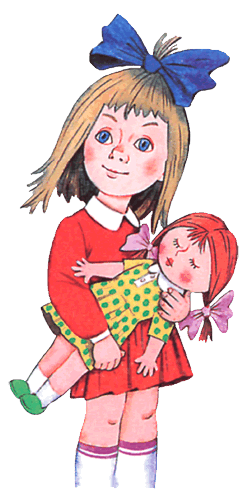 Я колобок, колобок…Детки, кто это у нас в группе поет песенку?Колобок!Дети подходят к колобку. Колобок, колобок, а ты куда собрался?На день рождение к Машеньке. Меня испекла бабушка, я колобок не простой – именинный.Воспитатель продолжает: И прыг колобок на песок.Ой, ой, а дорожки то нет. Я не могу катиться. Я опоздаю к Машеньке на день рождения. Где же дорожка?Воспитатель: А давайте ребятки поможем колобку, сделаем дорожку. (Дети делают дорожку, сажают деревья, цветы)Спасибо детки, какая дорожка ровненькая, как хорошо по ней катиться. (Играет музыка)Воспитатель: Катится колобок по лесной дорожке, а на встречу ему кто?Зайчик.А что зайчик сказал?Колобок, колобок я тебя съем – говорят дети.Не ешь меня зайчик. Я не простой колобок – именинный, я к Машеньке спешу на день рождение.Можно я тоже пойду к Машеньке на день рождение?Хорошо приходи!И покатился колобок дальше. Катится колобок, катится, а на встречу ему – кто?Волк.Волк говорит что?Колобок, колобок я тебя съем! – говорят дети.Не ешь меня, волк. Я колобок именинный, спешу на день рождение к Машеньке!Дети договаривают текст сказки. А я тоже хочу на день рождение.Приходи волк. (И покатился волк дальше по лесной дорожке)Катится, катится колобок, а на встречу ему – кто?Лиса.Здравствуй, колобок, какой ты пригоженький, румяненький.Я на день рождение собрался к Машеньке.Можно я с тобой пойду на день рождение?Пойдем.Воспитатель: Шли, шли звери, и пришли к Маше. Подходят к столу, где сидит Маша.Здравствуй Маша, мы пришли к тебе на день рождение. Поздравляем тебя Машенька! А почему ты такая грустная?Я очень рада гостям, но чем же я их буду угощать?Не расстраивайся Маша, мы с детками приготовим для твоих гостей угощение – фигурное печение.Обращаясь к детям: Дети поможем Машеньке, испечем для гостей пирожные?Дети подходят к столу, берут формочки, совочки и начинают делать пирожные. Дети, а из чего будем делать пирожные?Из песка!Из какого песка?Из сырого (мокрого).А из сухого песка можно лепить пирожные?Нет, он сыпется! Дети, а где же мы будем лепить пирожные?На печке.Печку сначала надо построить. Из чего будем строить? Помогите мне.Дети строят печку вместе с воспитателем (закрепляют цвет и форму). А из чего трубу построим?Из цилиндров.Вот какая у нас получилась печка – большая и красивая. А теперь будем делать печь пирожные.У нас сегодня праздник. Мы стряпаем печенье
Надеемся понравиться наше угощенье…Ребятишки, а пирожное уже готово. Оно горячее на пачке пеклось. Давайте подуем, чтобы не обжечься и отнесем гостям.Спасибо детки, - говорит Маша, - Вы меня выручили.Художественное слово: "Вот вам гости угощенье
Очень вкусное печенье
Приготовили мы сами
И покушайте Вы с нами”Детки посмотрите, какая Маша нарядная, веселая, у нее сегодня день рождения. Давайте споем для Маши песенку (исполняют песню "Каравай”). А сейчас детки пойдемте в нашем лесу порвем цветов, потанцуем с ними и подарим их Машеньке.Дети пляшут с цветами, дарят цветы Маше. Поздравляем тебя Маша! До свидания. Мы к тебе еще в гости придем.Приходите.Дети уходят.Пляска с цветамиКак весело, как весело качается цветок,Как ярко светит солнышко и дует ветерок.Ля-ля, ля-ля и дует ветерок.Опустятся, опустятся цветочки наши вниз.Все ниже опускаются, на землю улеглись.Ля-ля, ля-ля на землю улеглись (спрятались цветочки).Смотрите-ка, смотрите-ка, у нас цветочков нет.Посадим их, посадим ихИ соберем букетЛя-ля, ля-ля и соберем букет.Занятие «Экспериментирование»Программное содержание:Способствовать развитию познавательной активности у детей  раннего возраста посредством игрового экспериментирования. Формировать у детей способы обследования разных материалов и предметов на примере игры с песком и геометрическими формами.Дать детям первоначальные представления  о песке и  его свойствах:  цвет (светлый - темный), сухой – мокрый; легкий – тяжелый; меняет форму; мягкий, сыпучий.Обогащать словарь детей глаголами и качественными прилагательными: насыпать, высыпать, накладывать, прихлопывать;  сухой, мокрый, влажный, темный, светлый, сыпучий, мягкий, легкий, тяжелый, Воспитывать любознательность, доброжелательность, аккуратность в играх с песком.Материал к занятию: Игрушка «Лунтик».Песок сухой в двух ведерках.Лоточки по количеству детей.Поднос для воспитателя.Пластиковый прозрачный стол для игр с водой и песком.Круглые формочки по количеству детей.Круглые формы из геометрического набора «Логические блоки Дьеныша» (пластмассовые шарики).Лейка.Савочки по количеству детей.Литературный материал для физкультминутки.Салфетки или бумажные полотенца.  Занятие «Лунтик»Ход занятияПервая часть. Воспитатель  в руках держит игрушку – Лунтика. - Ребятки, узнаете, кто это? (Лунтик) Да, это Лунтик. Однажды Лунтик увидел, как из песка делают куличики.  Лунтик набрал в ведерки песок, взял формочки. Но у него ничего не получилось. Он пришел к нам  за помощью. Давайте поможем Лунтику делать куличики. - Лунтик принес нам песок (воспитатель высыпает песок из  одного ведра в большой лоток). - Что это? (песок)- Какого он цвета? (светлый) - Потрогаем песок руками. Какой он? Сухой или мокрый? (сухой) - Мягкий или твердый? (мягкий)- Давайте на него подуем, но не сильно. Какой он? (лёгкий, песчинки разлетаются).- Ребятки, садитесь за стол. И Лунтик сядет с вами. Дети рассаживаются за столом, перед ними пластмассовые  лоточки. Воспитатель:- У вас лоточки пустые. Сейчас я в них буду насыпать сухой песок.Воспитатель берет второе ведро с сухим песком. Большим совком насыпает  песок  в лоток каждому ребенку.Воспитатель:- Чем насыпать песок  из ведерка? Совком, лопаткой. Песок  буду насыпать  совком.  Песок сыпучий,  из совка струйкой сыпется. И ,,,, и,,,, - всем песка хватило.- Я нарисую пальцем дорожку на песке. У меня получилось. А у вас? - Получилась узкая дорожка.Воспитатель вынимает из мешочка  шарик красного цвета.Воспитатель:- Что это? Какого цвета шарик? (красного)Воспитатель раздает каждому красный шарик.Воспитатель:- Наш шарик решил на песке попрыгать.  Посмотрите, какой след остался от шара? Такая фигура называется круг. Лунтик тоже  хочет попрыгать, как шарик. И мы попрыгаем вместе с Лунтиком, только на коврике. Отряхиваем руки.Дети отряхивают руки от песка, выходят из-за стола. Идут с воспитателем на коврик в групповой комнате.Воспитатель проводит физкультминутку.Вторая  часть.Воспитатель  и  Лунтик приглашают детей к центру песка и воды. Рядом с центром лейка с водой.Воспитатель:- Получится из сухого песка куличик? Воспитатель делает кулич. Сопровождает свои действия словами.Воспитатель:- Нет, не  полу чается. Куличик рассыпается.  Что нужно добавить  в сухой песок? Нужно добавить воды.Воспитатель берет лейку с водой и поливает песок.Воспитатель:- Кап-кап-кап – капает вода на песок. - Буль-буль-буль – льётся водичка.- Вода какая? Мокрая, она льется. - Нужно перемешать воду и песок.Воспитатель перемешивает песок и воду.- Какой теперь песок, потрогайте? Мокрый,  сырой, темный, , твердый.- Подуйте! Песок не рассыпается.- Попробуем из мокрого песка сделать куличик. Воспитатель и дети делают куличи.- Что у нас получилось? (куличики). Да, получились куличики. Покажем их Лунтику.- Из мокрого песка делают  куличики.- А из сухого можно сделать куличик? (Нет).- Что нужно добавить? (Воды)- Лунтик говорит всем вам «спасибо». Вы ему помогли. Теперь Лунтик знает, из какого песка делают куличики. Давайте попросим Лунтика остаться  у нас в гостях. Будем вместе играть.Занятие: «Песочная страна»Материал: песочница - деревянный ящик, окрашенный в синий цвет, в нем песок (сухой и влажный)Ход занятияПедагог приглашает детей к песочнице. Они садятся на стулья вокруг «песочницы», прикрытой тканьюПедагог: Здравствуйте, дети! Я очень рада видеть вас. Мы с вами сегодня начнем знакомство с волшебной страной. Она не обычная песочная. Но чтобы попасть в нее нужно произнести волшебные слова и совершить специальный, волшебный ритуалРитуал «входа» в Песочную страну:Звучит музыкаПедагог: Чтобы попасть в Песочную страну, нужно встать вокруг песочницы и взяться за руки. Вытяните руки над песочницей ладонями вниз. Закройте, пожалуйста, глаза и произнесите за мной заклинание: В ладошки наши посмотри,В них доброту, любовь найдиЧтоб злодеев побеждать,Мало просто много знатьНадо быть активным,Смелым, добрым, сильнымА еще желательноДелать все внимательно!Педагог снимает ткань с песочного листаПедагог: Мы начинаем с вами путь по волшебной Песочной стране. Здесь пока еще ничего нет, но скоро вы станете настоящими творцами и добрыми волшебниками, познакомитесь с жителями этой прекрасной страны. Вы пока их не видите, а знаете почему? Они вас еще боятся, не доверяют вам. Ведь они не знают мы добрые или злые, пришли творить хорошее или плохоеПедагог: Жители немножко за нами понаблюдают, и если мы им поправимся, то на следующих занятиях они обязательно придут к нам в гостиПедагог: Будем с вами делать все правильно?(Ответы детей)Педагог: Хорошо, тогда начинаем - Мы сейчас с вами поиграем в одну очень интересную игру «Отпечатки рук»Ход игры:На ровной поверхности песка дети и взрослый по очереди делают отпечатки кистей рук: внутренней и внешней стороной. Важно задержать руку на песке, слегка и вдавив ее, и прислушаться к своим ощущениямПедагог: Мне приятно. Я чувствую прохладу (или тепло) песка. А вы? (Ответы детей)Когда я двигаю руками, я ощущаю маленькие песчинки. А, что чувствуете вы? (Ответы детей)Далее педагог переворачивает свои руки ладонями вверхЯ перевернула руки, мои ощущения изменилисьТеперь я по - другому чувствую песок, по - моему он стал чуть холоднее. А что чувствуете вы?Мне не очень удобно держать так руки. А вам?Если у детей похожие ощущения, то можно обсудить, как сделать лучшеПедагог: Давайте «поскользим» ладонями по поверхности песка. Рисуя круги и зигзаги, представьте, что это проехала машина, санки или проползла змея- Поставьте ладонь на ребро и выполните те же движения- Пройтись ладошками по проложенным трассам, оставляя свои следы, представив, что это мы путешествуем с вами- А теперь при помощи наших ладошек, пальчиков, кулачков нарисуем на поверхности песка причудливые волшебные узоры- Сейчас мы будем рисовать на поверхности песка отдельно каждым пальчиком поочередно правой и левой рукой. Потом - одновременно (сначала только указательными, затем - средними, безымянными, большими и, наконец, мизинчиками)- Поиграем по поверхности песка как на пианино- А теперь нарисуем с вами солнышко из отпечатков наших рук……- Молодцы, а сейчас нарисуйте на песке каждый свое настроениеПо окончании работы педагог предлагает детям вымыть руки и сесть на стульяРефлексия занятия:Педагог: Дети, сегодня мы с вами начали знакомство с волшебной страной. Узнали, какой песок на ощупь. Чем отличается сухой песок от влажного. У меня сейчас очень хорошее настроение: я много узнала нового. А что нового узнали вы? (Ответы детей)Ритуал «выхода» из Песочной страныТеперь мои милые, протяните руки над песочницей и сделайте движение, как будто вы скатываете шарик. Теперь приложите его к сердцу и повторяйте за мной:«Мы берем с собой все важное, что было сегодня с нами, все, чему мы научились!»Педагог: До следующей встречи! Занятие: «Песочная фея»,Материал: песочница, в ней песок (сухой и влажный), кукла – Песочная фея, кисточки, пульверизаторы, магнитофонХод занятияЗвучит спокойная, тихая музыка. Дети заходят в кабинет и подходят к педагогу, здороваются.Педагог: Ребята, а вы любите сказки? Я тоже очень люблю! Особенно те, в которых есть добрые волшебники и феи. Сегодня я вам хочу рассказать одну сказку. Где-то далеко-далеко за морем-океаном, в тридевятом царстве, в тридесятом государстве живет себе, поживает Песочная фея. И эта фея – не простая, она добрая волшебница, которая любит детей и очень хочет с вами познакомитьсяПедагог: А вы хотите попасть в сказку и познакомиться с ней?...Дети. Да!Педагог: Но чтобы попасть в сказку, нужно очень сильно, всей душой, всем сердцем верить в чудеса и всем вместе произнести волшебные слова. Может быть, кто то из вас знает волшебные слова из сказок?...Дети. (Ответы)Педагог: Я сейчас скажу вам заклинание, а вы постарайтесь его запомнить:Песочная фея нам помоги,В страну волшебную перенеси,В ладоши мы хлопнемРаз, два и три,Сердце свое для добра распахни!Звучит музыка Педагог: Вот мы и очутились в сказочной стране. Педагог берет куклу - Песочную фею и говорит: Ребята, посмотрите фея очень грустная… Давайте я спрошу у феи, что случилось? Педагог делает вид, будто фея говорит ему что-то на ухо, при этом меняет свое выражение лица: удивленное, озадаченное…Педагог: Фея рассказала мне, что во Вселенной была песочная страна с зелеными лесами, красивыми цветами, голубыми озерами и солнечными городами. Жители этой страны были очень счастливы, потому-то им никто ничего не запрещал. Они могли, есть конфеты, кататься на каруселях, бегать по лужам, разговаривать с необычными животными, птицами и цветами, дружить с гномами, петь и танцевать. Но однажды злой волшебник уничтожил все в песочной стране. И стала песочная страна темной и безжизненнойПедагог: Добрые мои друзья, готовы ли вы помочь фее вернуть красоту в ее страну?... Дети. (Ответы)Педагог: Спасибо, что вы согласились помочь фее. Нам в пути помогут: верность, доброта, смелость и дружбаДавайте крепко возьмемся за руки и произнесем волшебные слова:Песочная фея нам помоги,В страну волшебную перенеси,В ладоши мы хлопнемРаз, два и три,В песочной стране окажемся мы!Педагог: А вот и песочная страна, где живут друзья песочной феи. Посмотрите. Как здесь пусто и тоскливо. Один песок. Но этот песок не простой. Он волшебный. Он может чувствовать прикосновения. Слышать. ГоворитьРитуал «входа» в Песочную странуУпражнение «Здравствуй, песок!» Дети различными способами дотрагиваются до пескаПедагог: Положите ладошки на песок. Давайте его погладим внутренней, затем тыльной стороной ладони. Какой песок?.. Дети: (сухой, шершавый, мягкий)Педагог: Давайте с ним поздороваемся: «Здравствуй песок!». Послушайте… Он с вами здоровается. Вы все слышите?.. Плохо слышите, потому что ему грустно и одиноко. Он говорит тихим голосомПедагог: А давайте его развеселим! Пощекочем его сначала одной рукой каждым пальчиком, затем другой. А теперь пощекочем двумя руками. Теперь плавными движениями как змейки побежали по песку пальчиками. Вы слышите, как он смеется?...Педагог: Давайте его погладим между ладонями. Возьмите в руки песок крепко-крепко, потихоньку отпустите. Еще раз давайте его возьмем в руки крепко, чтобы ни одна песчинка не упала с кулачков. Песочек, мы тебе поможем!Педагог: Молодцы, ребята, вот мы и развеселили песок! Игра-упражнение «Песочные прятки»Педагог: Злой волшебник заточил всех песочных жителей в темницу. Там им темно, холодно, одиноко. Мы должны помочь выйти им оттуда. Но наших маленьких друзей охраняют слуги волшебника. Чтобы они нас не увидели, нам нужно спрятаться и сказать заклинание. Давайте с вами возьмем, друг друга за руки, закроем глаза и произнесем заклинаниеПесочная фея нам помоги,В темницу друзей заточили враги,Взмахнем нашей кисточкойРаз, два и три,И наших друзей мы спасем из бедыПедагог предлагает детям взять кисточки и аккуратно раскопать песочек во всех уголочках Песочной страны и вызволить друзей из темницы. Дети с помощью кисточек откапывают спрятанные в песке игрушкиПедагог: Я горжусь вами! Вы так старались! Посмотрите, как светятся у них глазки, они улыбаются вам! И вы улыбнитесь им в ответ Педагог: Ребята, мы спасли жителей Песочной страны, но посмотрите вокруг все разрушено. Нам с вами предстоит все создавать сначала. Посмотрите на песок, он какой?Дети: Сухой Педагог: А из такого песка можно что – нибудь построить?Дети: НЕТ!!!Педагог: Но нам нужно оживить песок. А что нужно всему живому (растениям, птицам, животным, людям) для жизни? Дети: Вода!Педагог: Конечно, вода. Но нам нужны будут помощники, так как мы одни не справимся. Давайте позовем дождик, который поможет нам все оживить, ведь у дождика все капли – волшебныеУпражнение «Песочный дождик». Каждому ребенку выдается пульверизатор, с помощью которого они опрыскивают песокПедагог: Посмотрите, сколько волшебных капель нам приготовил дождик. Берите их и начинайте поливать песок:Дождик, лей веселей!Теплых капель не жалейДля лесов, для полейИ для маленьких детейИ для мам и для папКап – кап! Кап – кап!Педагог: Вы чудо помощники! Песок вам очень благодарен. Но ведь злого волшебника, который заколдовал песочную страну мы так и не прогнали и не победили!Упражнение «Победитель злости». Звучит музыкаПедагог: Давайте вылепим из песка плотный шар. А теперь на этом шаре нарисуем злого волшебника. А какой он, волшебник? Дети: (злой, не любит детей, не хороший) Дети по примеру взрослого делают из мокрого песка шар, на котором обозначает углублениями или рисует глаза, нос, рот Педагог: Это «шар-злюка». Теперь разрушьте песочный шар и прогоните злого волшебника, не забывая про волшебные слова: «Прогоняем злость, приглашаем радость». Дети кулачками, ладонями, пальцами разрушают песочный шарПедагог: Теперь медленно выравните поверхность песка руками. Давайте положим ладошки на песок. Вы чувствуете, что больше нет злого волшебника? Я вас поздравляю, мы справились с заданием. Мы победили злость! Упражнение «Узоры на песке»Педагог: Посмотрите, в нашей Песочной стране нет радости и жизни. Нам надо вернуть красоту этому маленькому миру. Вы любите рисовать?.. Дети: ответыПедагог: Я надеюсь, что вы хорошо рисуете. Я вам предлагаю рисовать необычным способом: на песке пальцами, руками. Давайте нарисуем красивые узоры на песке, а потом их украсим волшебными бусинами. Посмотрите, какие узоры на песке можно нарисовать. Педагог рисует узоры (прямые и волнистые дорожки, заборчики, лесенки). Придумайте свой узор, рисунокПедагог: Замечательно! Посмотрите на узоры своих друзей, вам понравились они? Дети: ответыПедагог: Теперь нужно, чтобы страна стала такой же радостной и счастливой, какой и была раньше (звучит фонограмма песни Н.Королевой «Маленькая страна»). Посмотрите, что расколдовали еще. Педагог протягивает детям коробочки с растениями (деревьями, цветами); различными зданиями, постройками; животными Дети расставляют предметы на пескеПедагог: Песочная страна ожила! Спасибо, мои маленькие волшебники! А нам пора возвращатьсяПо окончании работы педагог предлагает детям вымыть руки и сесть на стульяРефлексия занятия:Педагог: Дети, сегодня мы с вами познакомились с волшебной страной, спасли жителей Песочной страны, оживили саму страну! Узнали, какой бывает песок. Чем отличается сухой песок от влажного. Сами приготовили влажный песок. Мы с вами сегодня совершили много хороших поступков. У меня радостное настроение, я рада помочь жителям Песочной страны. А какое у вас настроение и что нового узнали вы? (Ответы детей)Ритуал «выхода» из Песочной страныВ ладошки наши посмотри —Мудрее стали ведь они!Спасибо, милый наш песок,Конспект занятия «Солнечный мальчик»
Знакомят с жизнью людей в разных уголках планеты. Можно моделировать в песочнице различные климатические зоны и жизнь в них.
(Можно поставить фигурки экзотических деревьев по ярусам, использовать природные материалы, обвить деревья верёвочками — лианами, устроить тропический ливень, разместить фигурки зверей. Например, для северного полюса пригодится соль, пенопласт, вата).
3. Исторические игры.
Разыгрывание исторических событий (даже профессиональные военные используют игры на песке, изучая стратегию боевых действий).
4. Игры-экскурсии по родному городу.
Можно создать на песке улицы,  площади,  свой двор.  При этом воспитатель пусть расскажет о них что-то интересное.
Материал: здания, транспорт, растения, постройки (мосты, ограды, ворота), природный материал (шишки, мох, веточки, камни, ракушки, кораллы, кости и др.), бросовый материал (вата, пластиковые крышки, пенопласт, пробки и т.д.).
В процессе этих игр ребёнок освобождается от внутреннего напряжения, получает от воспитателя интересную информацию в игровой форме.Игры, направленные на развитие тактильной чувствительности и мелкой моторики рукЦель: научить ребёнка прислушиваться к своим ощущениям, вербально передавать их; стабилизировать эмоциональное состояние; развивать фантазию и воображение; развивать речь через проговаривание своих ощущений; произвольное внимание и память; навыки произвольной коммуникации.
Эффективно проводить такие игры с сенсорно-депревированными детьми, т.к. они помогают преодолеть сенсорный голод.
Материал: формочки, грабельки, лопатки для игры в песке, различные предметы, оставляющие на песке интересные следы; таз с водой и чистые камешки (мелкий гравий и камешки побольше).
Серия игр «Отпечатки рук»
На ровной поверхности песка воспитатель и ребёнок по очереди оставляют отпечатки своих рук, внутренней и внешней стороной кисти. При этом важно дать детям время прислушаться к своим ощущениям и возможность проговорить их.
Педагог, начиная игру, рассказывает: «Мне приятно. Я чувствую прохладу (или тепло) песка. Когда я двигаю руками, я ощущаю маленькие песчинки. А что чувствуешь ты?»
Так ребёнок получает образец проговаривания ощущений и пробует рассказать о своих.
Можно поскользить ладонями по поверхности песка, выполняя зигзагообразные и круговые движения (как машинки, змейки, санки и др.); оставлять следы на песке различными предметами и придумывать, на что они похожи; пройтись по поверхности песка отдельно каждым пальцем руки, поочерёдно правой и левой, после одновременно и т.д.
Серия игр «Что же спрятано в песке?»
Закапываем игрушки в песке и на ощупь узнаём, что это (вариант игры «Чудесный мешочек»).
Игра «Мина». 
Рука одного играющего превращается в «мину». Задача другого — «сапёра» —откопать «мину», не дотронувшись до неё. «Сапёр» может действовать руками, дуть, помогать себе палочками.
Ребёнок и воспитатель вместе погружают в сухой песок кисти рук и начинают ими шевелить, наблюдая за тем, как изменяется песчаный рельеф. Задача: полностью освободить руки от песка, не совершая резких движений, только двигая пальцами и сдувая песчинки.
Серия игр «Игры с водой»
Предложить ребёнку поплёскаться в воде, прислушаться к её звуку, представить водный мир.
Предложить послушать, как звучат камешки (взять их между ладошками и тереть их тихо, погромче, как в бурю). Это упражнение является массажем рук, снимает напряжение у детей.
Пошуметь камешками в воде.
Запустить в воду игрушечных рыбок. Воспитатель прячет рыбку на дне в камешках, а ребёнок должен найти её.
Попробовать выловить рыбок двумя пальчиками, как удочкой. Так развивается моторная ловкость.
Теперь смотрим, как песок «пьёт» воду: выливаем воду в «песочницу» — появляются пятна, фантазируем, на что они похожи.
Средовые игры
Цель: развивать когнитивные (познавательные) навыки (память, внимание, мышление), тесно связанные с адаптивными возможностями личности ребёнка; развивать общепонятийный аппарат.
Материал: фигурки людей, домов, животных, строений, растений, транспорта, мебели, предметов быта.
Ход игры
1. Выбор темы, сюжета «Мой дом», «Моя комната», «Кухня», «Я иду в магазин», «Мы идем в гости», «Зоопарк», «Тепло/Холод», «День/Ночь», «Плохо/Хорошо» (песочница визуально делится на две части, в которые дети помещают те фигурки-символы, которые ассоциируются с холодом и теплом, действиями днём и ночью, с плохими героями и поступками и с хорошими) и другие темы игр.
2. Проигрывание сюжета. Ребёнок создаёт определённую композицию, соответствующую его собственному пониманию данной темы. Воспитатель должен дать ему время проиграть сюжет.
3. Подача новой информации педагогом по данной теме. В процессе игры он вводит новые персонажи, понятия, помогает развить сюжет.
4. Обсуждение. Следует спросить у ребёнка, понравилась ли ему эта игра, чем понравилась, что нового узнал, помочь сопоставить игру с реальными ситуациями в жизни.
В подобных играх большая инициатива отводится малышу, воспитатель задаёт лишь тему и помогает расширить её. Это упражнение можно задавать как одному ребёнку, так и небольшой подгруппе детей. После выстраивания композиции воспитатель предлагает сначала ребёнку рассказать о своёй работе, а лишь затем дополняет, помогает, обсуждает сам процесс игры.
Примеры подобных игр и стихотворных инструкций можно придумать самим, фантазия педагога поможет в этом, а также найти в книгах Т.Д. Зинкевич-Евстигнеевой «Игры на песке», «Путь к волшебству», Т.Д. Зинкевич-Евстигнеевой, Т.М. Грабенко «Практикум по песочной терапии», «Речь», И.И. Кобитиной «Знакомим дошкольников с планетами и звёздами», сборниках стихотворений Андрея Усачева и др.
Для работы с песочницей понадобится ящик (или «поднос») с песком, чисто промытым и прокалённым. Желательно, чтобы его размеры были приблизительно 50×70х0,8 см. Поднос может быть приближен больше к квадратной форме. Дно и борта должны быть окрашены голубым цветом, что символизирует воду и воздух. Необходима коллекция небольших игрушек-символов, персонажи и предметы которой могли бы отражать различные сферы жизни. Изобретательность, фантазия и желание воспитателя творчески подойти к построению своих занятий помогут ему освоить этот интересный метод работы.
Педагогическая песочница многофункциональна. Она позволяет одновременно решать задачи воспитания, обучения, развития и коррекции детей. Кроме того, увлекательная атмосфера, возникающая в процессе работы в песочнице, создаёт доверительные отношения между ребёнком и педагогом. Подача материала в форме игры позволяет лучше запомнить новый материал, особенно тем, у кого имеются трудности в обучении.Конспект занятия «Пироги пекла лиса»Литература:Бережная, Н. Ф. Песочная терапия в коррекции эмоциональной сферы детей раннего и младшего дошкольного возраста / Н. Ф. Бережная // Дошкольная педагогика. - 2006. - №4. - С. 56 - 59.Грабенко, Т. М. Игры с песком, или песочная терапия / Т. М. Грабенко // Дошкольная педагогика. - 2004. - № 5. - С. 26 – 29Кондратьева, С. Ю. Игры с песком и водой в работе по формированию пространственно-количественных представлений у дошкольников с задержкой психического развития: развитие естественнонаучных представлений / Некрасова, Е. Играем с песком, водой и глиной / Е. Некрасова // Дошкольное воспитание. - 2006. - №6. - С. 41 - 43.№Название темыгруппа1Построение песочных картин:· Дом, который красивее всех;· Морское царство· Магазин интересов· Зоопарксредняя1· Путешествие Золотой рыбки· Аленький цветочек· На юге· Сказочный городстаршая· Путешествие в песочную страну· Игра в хороших и плохих· Потоп· Город - звездаподготовительная· В мире животных· Главная – вода· Расти репка на песке· МореI и II младшаяЗанятия по песочной терапии«В гостях у песочной Феи»:· «Маленькие волшебники – мы создаем мир»· Путешествие в песочную страну· Игра в хороших и плохих· Вместе мы – одна семьяподготовительная· Путешествие золотой рыбки· Сказочный город· К нам приехал Цирк!!!· Мои любимые сказкистаршая· Царство Нептуна· В гостях у сказки· Город маленьких человечков· Аленький цветочексредняя· Зоопарк· Дом, в котором счастливы все· В гостях у морской Феи· Теплые лучики солнцаI и II младшаяМатериал: песочница, в ней на песке портрет «Солнечного мальчика», нарисованный цветным песком, сухой цветной песок, кукла Песочный принцХод занятия Педагог приглашает детей к песочнице. Они садятся на стулья вокруг «песочницы», прикрытой тканьюПедагог: Здравствуйте, мои дорогие! Я очень рада вас видеть. Сегодня мы снова встречаемся с Песочным принцемРитуал «входа» в Песочную странуЧтобы попасть в Песочную страну, сначала надо встать вокруг песочницы и взяться за руки. Теперь назовите свои имена. Вытяните руки над песочницей ладонями вниз. Закройте, пожалуйста, глаза и произнесите за мной заклинаниеВ ладошки наши посмотри,В них доброту, любовь найдиПесочный принц, приди!Звучит музыка, педагог берет в руки куклу Песочного принцаПедагог: Дети, откройте, пожалуйста, глаза. Давайте поздороваемся с Песочным принцем. Послушаем, что он нам скажетПесочный принц:Здравствуйте, мои милые дети! На прошлом занятии я познакомил с правилами моей страны. Вы их запомнили?Дети: (Ответы детей)Педагог: Сейчас мы все вместе произнесем правила Песочной страны с тех слов, которые говорят, что нельзя делать в Песочной странеЗдесь нельзя кусаться, драться!И нельзя песком кидаться!Можно строить и творить:Горы, реки и моря –Чтобы жизнь вокруг была!Никого не обижать,Ничего не разорять!Это мирная странаДети, поняли меня?!Рассказ Песочного принцаЯ рад, что вы, друзья, хорошо запомнили мои правила! Садитесь на стулья, и я расскажу вам еще одну удивительную историюЗвучит музыкаВ Песочной стране жил Солнечный мальчик. Он любил смотреть на все красивое, безобразное же под его взглядом прекращалось в прекрасное. Он любил слушать мелодичные нежные звуки, но если он слышал, что кто – то зовет на помощь, спешил к этому человеку, животному или растению и согревал его теплом своей души, делился всем, чем мог. Доброта - самая главная защита! Обитатели волшебной страны очень любили егоСолнечный мальчик был великим фантазером: перед тем как заснуть, он закрывал глаза и представлял, как летает над морями, океанами, лесами, горами, снегами, погружается в морские пучины, взлетает к звездам, забирается в расщелины скал, перепрыгивает пропасти, спускается в пещеры« Ах, как красива наша планета!» - думал Солнечный мальчик. Как сделать ее еще прекрасней? Какими сильными должны быть лучи моей любви, чтобы растопить зло, оставшееся на Земле! Какими добрыми и умелыми должны быть мои руки, чтобы превратить ее в цветущий розовый сад!"Музыка затихает, педагог снимает ткань с песочницыПедагог: Друзья мои, как мы можем помочь Солнечному мальчику превратить Землю в цветущий сад?Дети: (Ответы детей)Педагог: Сейчас попробуем создать Мир счастья в песочной странеЗвучит музыкаПедагог начинает создавать абстрактную картину из цветного песка вокруг портрета Солнечного мальчика: подает пример для подражания и способствует развитию фантазии.Если кто-то из детей задумал изобразить что-то конкретное, это необходимо поощрить, но обязательно попросить, чтобы ребенок объяснил, почему у него возникло такое желание. Следует обратить внимание на то, какой песок использует каждый ребенок: цвет - это показатель его эмоционального состояния на данный момент.Музыка затихаетПедагог: Вот и получилась у нас картина, искрящаяся разными красками. У меня на душе спокойно и светло. Я знаю: зло никогда не поселится в нашей Песочной стране, потому что у вас добрые сердца и золотые рукиПедагог предлагает детям вымыть рукиЗвучит музыкаУпражнение «Вверх по радуге»Цель: стабилизация эмоционального состояния.Инструкция: Все встают, закрывают глаза, делают глубокий вдох и представляют, что вместе с этим вздохом они взбираются вверх по радуге, а выдыхая -съезжают с нее, как с горки. Упражнение повторяют трижды, затем желающие делятся впечатлениями. Можно повторить упражнение с открытыми глазами еще 3-4 разаРефлексия занятия:Педагог: Песочный принц познакомил нас сегодня с Солнечным мальчиком, который любит все живое и доброе на Земле. Чтобы стать по-настоящему счастливым, необходимо делать добрые дела, создавать прекрасное, и верить в свои силы. У меня сейчас очень хорошее настроение, я прекрасно отдохнула, играя с вами и с Песочным принцемА какое у вас настроение?Дети: (Ответы детей)Педагог: А сейчас нам пришла пора возвращаться в детский садРитуал «выхода» из Песочной страны Теперь мои милые творцы встанем в круг над песочницей, протяните свои руки вперед и сделайте движения как - будто вы скатываете шарик. Теперь приложите его к сердцу и повторяйте за мной:Мой дом – Вселенная, а я – её частичка,Частичка – точечка, частичка – невеличкаЗвездочка блистает – тоже точечка,Но свет её сияет и путь всем освещаетЯ звездочкой блесну, всем людям помогу!Педагог: Я была рада видеть вас, до свидания, до следующей встречиМатериал: Песочница, влажный песок, цветной песок, игрушки - лиса, мышка, зайка, белочка, синичка, ежик, волк, пчела, утка, сова, медведь, формочки для песка разной формы.Ход занятияПедагог приглашает детей в свой кабинет. Они садятся на стулья вокруг песочницы, прикрытой тканьюПедагог: Здравствуйте, мои маленькие волшебники! Я снова очень рада видеть вас здесь. Время творить чудеса настало! Все чудеса происходят в нашей Песочной странеРитуал «входа» в Песочную странуВ ладошки наши посмотри,В них доброту, любовь найдиЧтоб злодеев побеждать,Мало просто много знатьНадо быть активным,Смелым, добрым, сильнымА еще желательноДелать все внимательно!Педагог: Откройте, пожалуйста, глаза. Давайте, все вместе повторим правила Песочной страны.Музыка затихает. Дети вместе с педагогом повторяют стихотворение прошлых занятий со слов «Здесь нельзя...»Здесь нельзя кусаться, драться!И нельзя песком кидаться!Можно строить и творить;Горы, реки и моря –Чтобы жизнь вокруг была!Никого не обижать,Ничего не разорять!Это мирная странаДети, поняли меня!?Педагог берет в руки игрушку - ежик.Педагог: Посмотрите, детки, кто к нам сегодня пришел в гости?Дети: (Ответы детей)Педагог: Здравствуй, ежик! Мы рады видеть тебя у нас в гостях. Почему ты такой грустный? О чем ты задумался? Что случилось?Ежик: Здравствуйте! Как же мне не быть грустным. У нас с моими лесными друзьями возникла большая проблема. А как ее решить, мы не знаем. Недавно в гостях у нас был Песочный принц, и он рассказывал, что в вашем детском саду живут настоящие волшебники, которые помогают всем. Может, ребята вы и нам поможете? Дети: (Ответы детей)Педагог: Ребята обязательно постараются тебе помочь. Ты только расскажи нам, что же произошло с тобой и твоими лесными друзьями?Рассказ ежика:Нас лиса пригласила в гости и угощала очень икусными пирогами.Вот такие чудеса: пироги пекла лисаПервый для норушки,Мышки-поскребушкиВторой пирог для Зайки,Для Зайки-побегайкиТретий - на тарелочке –хлопотунье БелочкеЧетвертый -для Синицы,Красавицы-певицыПятый - для Ежихи,известной всем портнихи.Шестой пирог Волчишке,задире-шалунишкеСедьмой пирог со сливой –пчеле трудолюбивойВосьмой - плясунье Уточкев нарядной новой юбочкеДевятый - для Совы,для умной головыДесятый - самый лакомый –Медведю косолапомуВот такие чудеса, накормила всех Лиса!Мы решили Лисоньку тоже пригласить в гости, а пироги печь никто не умеет. Помогите нам, пожалуйста, научите печь пирогиПедагог: Не волнуйся, ежик, мы тебя научим, и все с ребятами покажем. Поможем, детки, нашим лесным друзьям? Дети: (Ответы детей)Педагог: Ежик, а ты знаешь, из чего пекут пироги? Ежик: Ну конечно, знаю, из муки. Педагог: А из чего мука получается?Ежик: Нет, я не знаю. Дети, а вы знаете?Дети: (Ответы детей)Педагог: Наши детки не только знают, но и сейчас покажут.Ребята давайте поиграем в игру: «Каравай».Наклоны корпуса вперед В землю зернышко посадим –Очень малое оно.Глубокое приседание с постепенным вставаниемНо как солнышко засветит,Прорастет мое зерноНаклоны туловища вправо - влево, руки вверху.Ветер тучку пригнал и водичку нам далПовороты вправо - влево, имитируя косьбуСожнет косарь зерно и размелет его«Печь пирожки»А хозяйка из муки испечет нам пирогиПедагог: Ежик тебе понравилась игра, ты все понял?Ежик: Какая интересная игра, я обязательно ей научу своих друзей.Педагог: Ну а сейчас мы тебе покажем самое главное, как делать пироги, и не только их. Ребята, покажем ежику, как можно слепить булочки, караваи, пряники, печенье?Дети: (Ответы детей)Педагог снимает ткань с песочницы. Звучит музыка. Педагог вместе с детьми лепит при помощи формочек булочки, пирожные, пироги и т. д., украшают цветным песком.Ежик: Ребята, спасибо вам! Вы настоящие волшебники. Вы меня многому научили. Я теперь знаю, откуда берется мука, как при помощи формочек можно сделать много разных вкусностей. Я все расскажу и покажу своим друзьям. Думаю, у нас все получится, и мы хорошо встретим Лисоньку. Ей обязательно понравитсяПо окончании работы педагог предлагает детям вымыть руки и сесть на стульяРефлексия занятия:Педагог: Дети, сегодня вы хорошо потрудились. Вы настоящие волшебники. У меня сейчас очень хорошее настроение: я много узнала нового. А что нового узнали вы? Какое у вас настроение? Дети: (Ответы детей)Ритуал «выхода» из Песочной страныВ ладошки наши посмотри —Мудрее стали ведь они!Спасибо, милый наш песок,Ты нам друзьям помочь помог!Педагог: До, свидания! До следующей встречи!